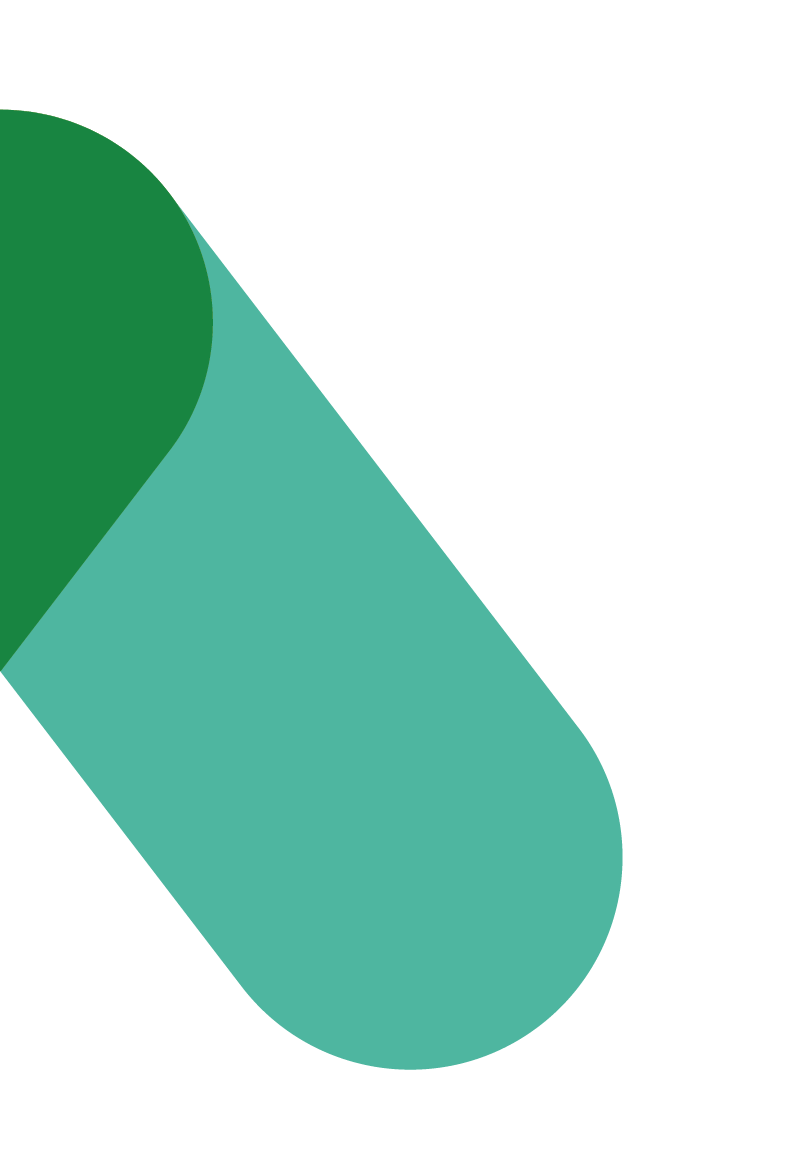 Workplace Transformation Program COMMUNIQUE for Workplace Transformation Project Information packageVERSION 1Date: SEPTEMBER 2022  COMMUNIQUE for Workplace Transformation Project Information PackageWelcome to the first planning step of our Workplace Transformation Program project!As shared with all on [date], our organization has decided to modernize our workplace at [ADDRESS/city or cities] in light of providing you with a workplace that will support hybrid working and sustains wellbeing, inclusivity, collaboration, productivity, flexibility and mobility – a workplace that is truly ours. To be successful, we require your input early in the process. Therefore, we are sharing with you this information package that will provide you with important information as you are onboarding into an exciting transition. This package that is being shared with future users of the modernized workspace, includes:information on our organizational vision for the future workplaceintroduce the specific features of the Workplace Transformation Projectinformation on the GCworkplace design principles,highlight how you will be able to participate in the project and how you will be supported.    We highly recommend that you to take the time to read the content of this document. The shared material provides you with the knowledge so you can participate in the next step of the design process of this workspace: the design survey. Soon, you will receive a short survey (only seven substantial questions) that will ask you to provide information on your work activities, functions and how you work. This information is a critical input to design a workspace that will support your work activities such as learning, focusing, collaborating and socializing, the details of which you are best positioned to provide. These new hybrid work environments will comply with the Government of Canada’s GCworkplace standards.We can look forward to changes that we plan, drive, deliver and occupy - together. This is an opportunity to improve our workplace and our ways of working to continue delivering our mandate – from a workspace that will sustain our achievements today and tomorrow.